Fluid and Electrolyte BalanceDr. Gary MumaughInterrelation of Fluid and Electrolyte BalanceFluid and electrolyte balance: implies homeostasisElectrolytes have chemical bonds that allow dissociation into ions, which carry an electrical charge; of critical importance in fluid balanceFluid balance and electrolyte balance are interdependentBody Water ContentInfants have low body fat, low bone mass, and are 73% or more waterTotal water content declines throughout lifeHealthy males are about 60% water; healthy females are around 50%This difference reflects females:Higher body fat Smaller amount of skeletal muscleIn old age, only about 45% of body weight is waterBody Fluid CompartmentsTwo major fluid compartments Extracellular fluid (ECF) makes up the internal environment of the bodyConsists mainly of plasma and interstitial fluid (IF)Lymph, cerebrospinal fluid, and joint fluids are considered ECFFunctions of ECF are to provide a relatively constant environment for cells and transport substances to and from the cellsIntracellular fluid (ICF): water inside the cellsFunction is to facilitate intracellular chemical reactions that maintain lifeBy volume, ICF is the largest body fluid compartment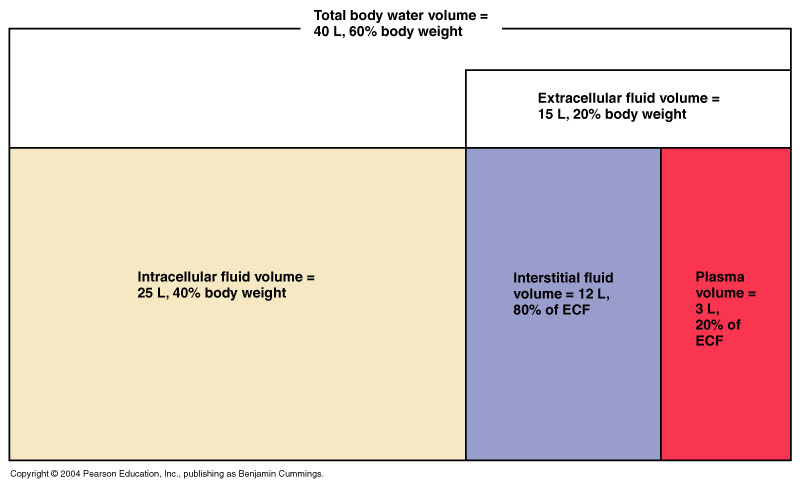 Water CompartmentsThe fluid sites of the body where water is stored is called water compartmentsHeart and circulatory system is an example of one compartment and the fluid is plasmaJoint capsules is an example and the water is synovial fluidAlthough water and ions are constantly moving, their proportion in the compartments remain constantThis balance is called fluid-electrolyte homeostasis and it is essential for life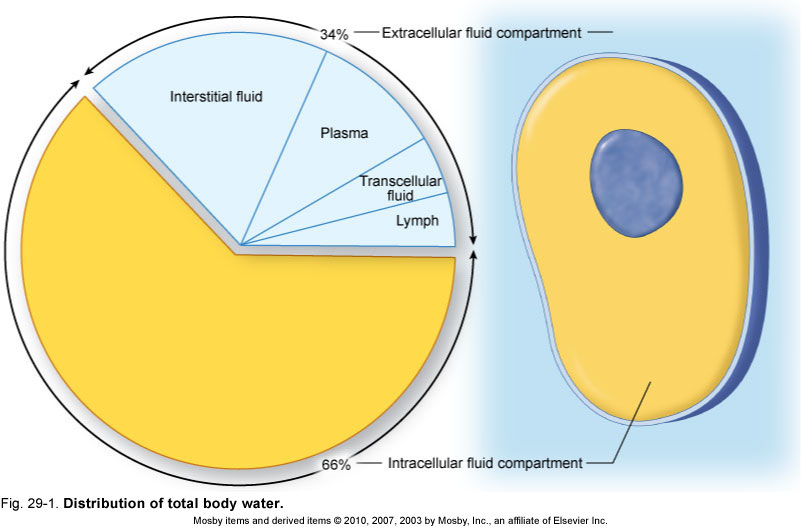 How Water Enters & Leaves the BodyWater enters the body in the digestive tract; also added to the total fluid volume from each cell as it catabolizes food, with the resulting water entering the bloodstream Water leaves the body by four exitsAs urine through the kidneyAs water in expired air through the lungsAs sweat through the skinAs feces from the intestineWater Intake and OutputThe total intake of daily water is about 2.5 liters1600 mL from drinking liquids700 mL from food200 mL from cell respirationThe total water output is about 2.5 liters1500 mL from the urine500 mL from sweat300 mL from exhaled water vapor200 mL from fecesRegulation of Water IntakeThe hypothalamic thirst center contains osmoreceptors that detect changes in the osmolarity of body fluidsOsmolarity is the concentration of dissolved materials in fluidDehydration raises osmolarityThere is less water in proportion to the dissloved materialsThirst is quenched as soon as we begin to drink waterFeedback signals that inhibit the thirst centers include:Moistening of the mucosa of the mouth and throatActivation of stomach and intestinal stretch receptorsInfluence and Regulation of ADHWater reabsorption in collecting ducts is proportional to ADH releaseLow ADH levels produce dilute urine and reduced volume of body fluidsHigh ADH levels produce concentrated urineHypothalamic osmoreceptors trigger or inhibit ADH releaseFactors that specifically trigger ADH release include prolonged fever; excessive sweating, vomiting, or diarrhea; severe blood loss; and traumatic burnsDisorders of Water Balance: DehydrationWater loss exceeds water intake and the body is in negative fluid balanceCauses include: hemorrhage, severe burns, prolonged vomiting or diarrhea, profuse sweating, water deprivation, and diuretic abuseSigns and symptoms: cottonmouth, thirst, dry flushed skin, and oliguriaProlonged dehydration may lead to weight loss, fever, and mental confusionOther consequences include hypovolemic shock and loss of electrolytesDisorders of Water Balance: EdemaAtypical accumulation of fluid in the interstitial space, leading to tissue swellingCaused by anything that increases flow of fluids out of the bloodstream or hinders their returnFactors that accelerate fluid loss include:  Increased blood pressure, capillary permeability Incompetent venous valves, localized blood vessel blockage Congestive heart failure, hypertension, high blood volumeMay be localized or systemicLocalized edema follows injury and inflammationSystemic edema is the result of an imbalance between the movement of water out of and into capillariesEdema is a symptom and not a diseaseTreatment is aimed at correcting the specific causeIf this is not possible then the volume of tissue fluid can be reduced my a low salt diet and the use of diuretics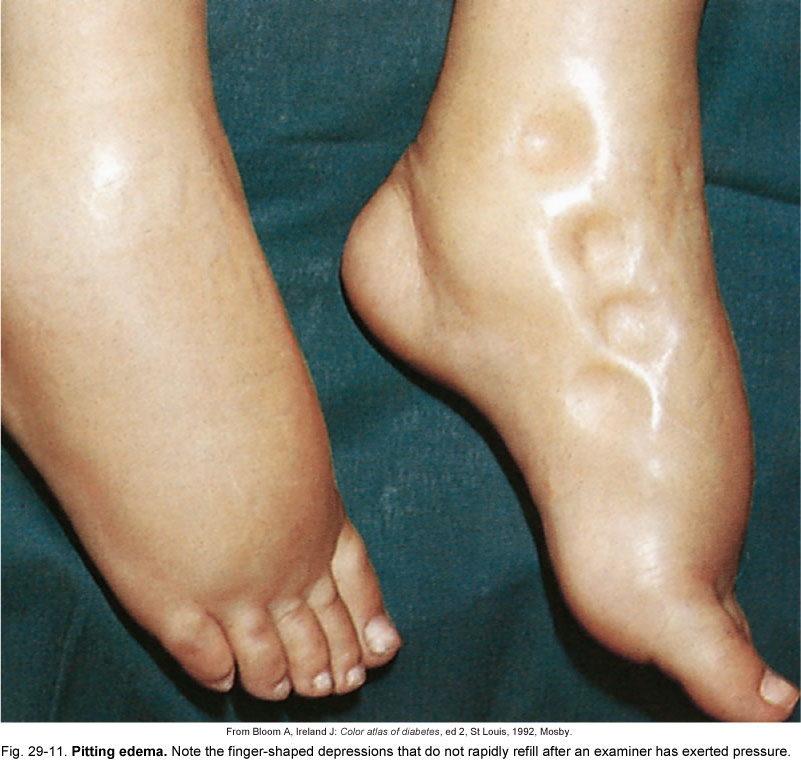 Mechanisms That Maintain Homeostasis of Total Fluid VolumeUnder normal conditions, homeostasis of total volume of water is maintained or restored primarily by adjusting urine volume and secondarily by fluid intake Regulation of fluid intake: decrease in fluid intake causes osmoreceptors in “thirst center” of hypothalamus to increase secretion of antidiuretic hormone Regulation: two factors determine urine volumeGlomerular filtration rate, except under abnormal conditions, remains fairly constantRate of tubular reabsorption of water fluctuates considerably; normally adjusts urine volume to fluid intake; influenced by amount of antidiuretic hormone and aldosteroneFactors that alter fluid loss under abnormal conditions: rate of respiration and volume of sweat secreted may alter fluid output under certain abnormal conditionsVomiting, diarrhea, or intestinal drainage can produce fluid and electrolyte imbalancesSymptoms range from simple thirst to muscle weakness and kidney failureElectrolyte BalanceElectrolytes are salts, acids, and bases, but electrolyte balance usually refers only to salt balanceSalts are important for:Neuromuscular excitabilitySecretory activityMembrane permeabilityControlling fluid movementsSalts enter the body by ingestion and are lost via perspiration, feces, and urineRegulation of Sodium and Potassium Levels in Body FluidsNormal sodium concentration in IF and potassium concentration in ICF depend on various factors, especially the amount of ADH and aldosterone secretedADH regulates ECF electrolyte concentration and colloid osmotic pressure by regulating amount of water reabsorbed into blood by renal tubulesAldosterone regulates ECF volume by regulating the amount of sodium reabsorbed into blood by renal tubulesRegulation of Sodium and Potassium Levels in Body FluidsWhen conservation of body sodium is required, the kidneys excrete essentially sodium-free urine; kidneys are considered the chief regulator of sodium levelsChloride: most important extracellular anion and almost always linked to sodium; chloride ions are generally excreted in urine in association with potassium; thus hypochloremia is often associated with cases of potassium lossHypokalemia occurs in cell breakdown; as cells disintegrate, potassium enters the ECF and is rapidly excreted because it is not reabsorbed efficiently by the kidney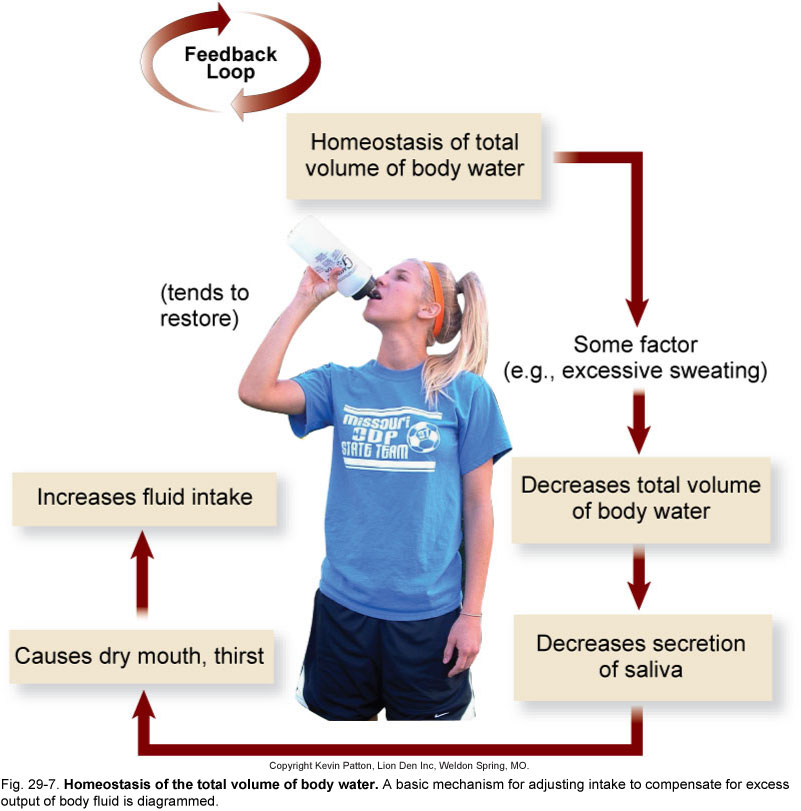 